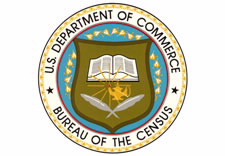 U.S. Census Bureau has openings for Field Representatives. These are PART-TIME positions.Basic requirements:Must be a U.S. CitizenMust pass a written test and two scored interviewsMust have access to a land line phoneMust have a Driver’s license and use of an insured vehicleYou MUST CALL IN ADVANCE to schedule yourself to take a Mandatory Test at: 866-564-5420.  The tests will be conducted on the following dates:District of ColumbiaMarch 9April 6May 11June 8Testing in Washington, DC is at the Community College of the District of Columbia at 5171 S. Dakota Ave. NE (near the Fort Totten Metro station on the Red, Yellow, and Green lines)NOTE: You must call in advance to schedule yourself to take the exam and to confirm the address for testing, as the locations are subject to change. Montgomery CountyGermantown Library, March 5th (from 9 am to 5 pm)Rockville Main Library, April 3rd (from 9 am to 5 pm)Poolesville Library,  May 7th (from 1pm to 9 pm)You do not have to be a resident of Montgomery County or Washington, DC to take an exam at either location. You must call 866-564-5420in advance to schedule yourself to take the exam. Individuals who do not call in advance to register for testing will not be allowed to take the exam.